SETKÁNÍ S ODBORNÍKY:PRAVOU NOHOU DO ŠKOLY ANEB PŘIPRAVENOST PRVŇÁKŮVážení rodiče, srdečně Vás zveme na setkání s paní učitelkami z první třídy. Budou se věnovat školní zralosti a poradí nám, jak správně připravit dítě na nástup do první třídy. 
Naše paní kuchařky si pro Vás při této příležitosti připravily drobné pohoštění.  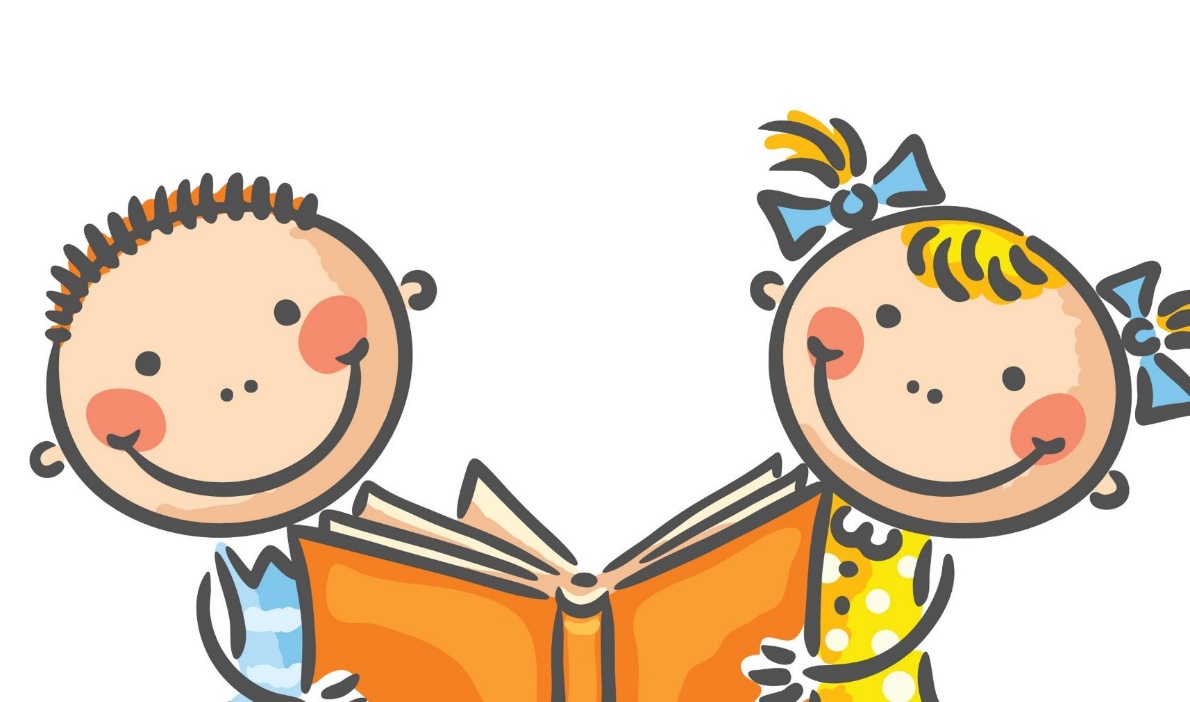 KDY: 29. 11. 2022 od 16:00KDE: ve třídě ŽABIČEK